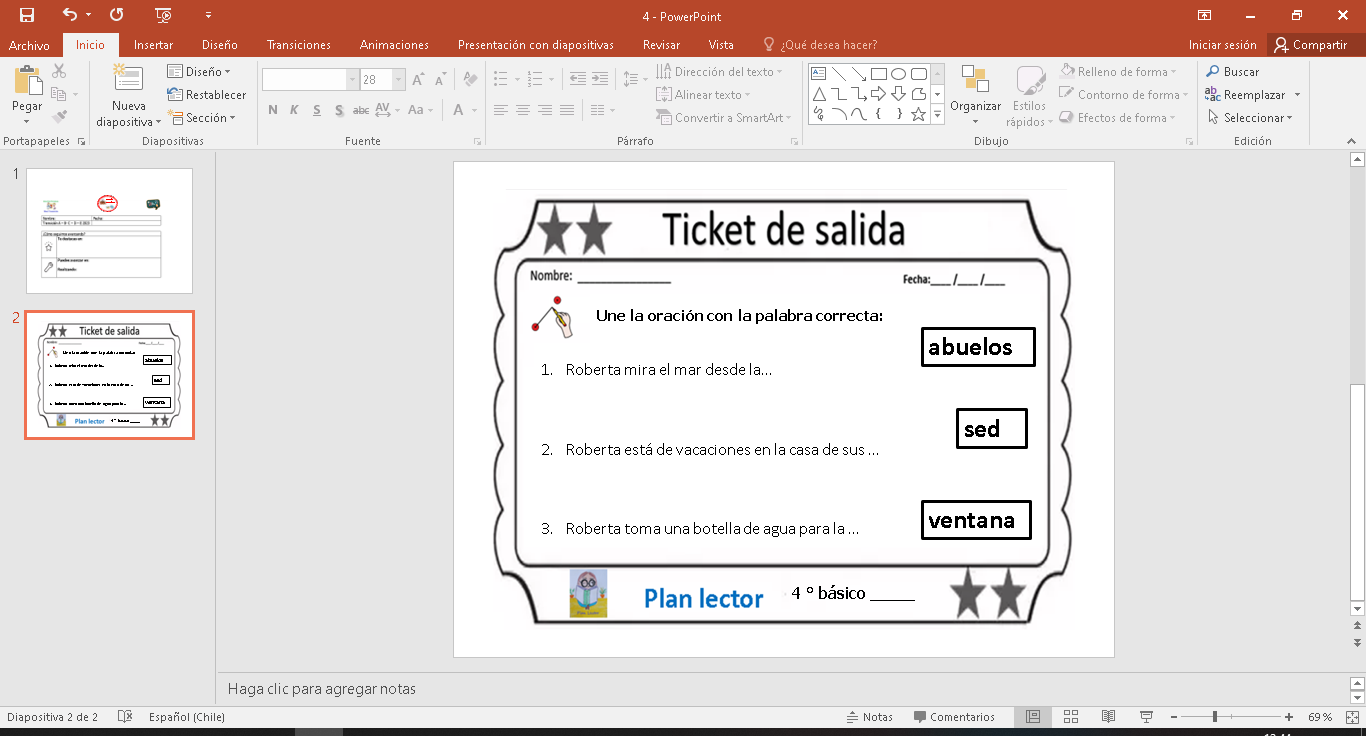 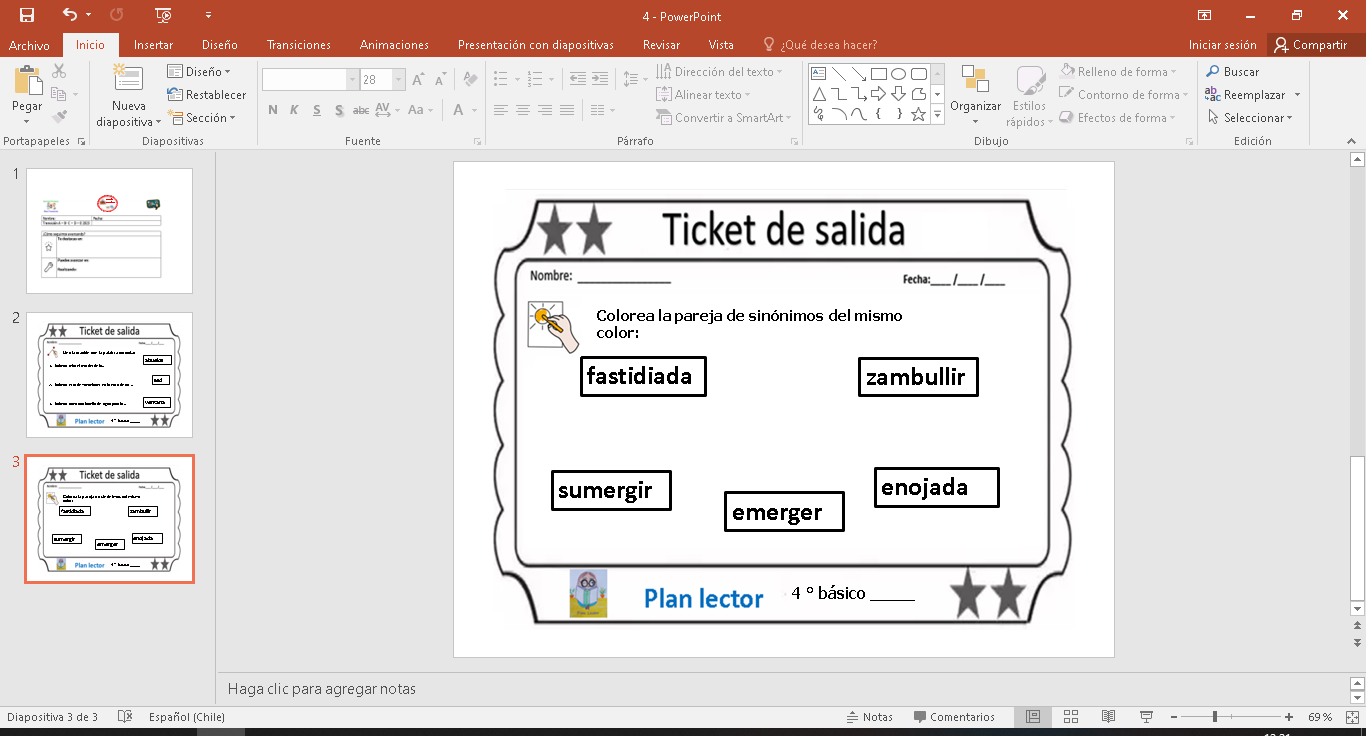 Objetivo:  Desarrollar el gusto por la lectura.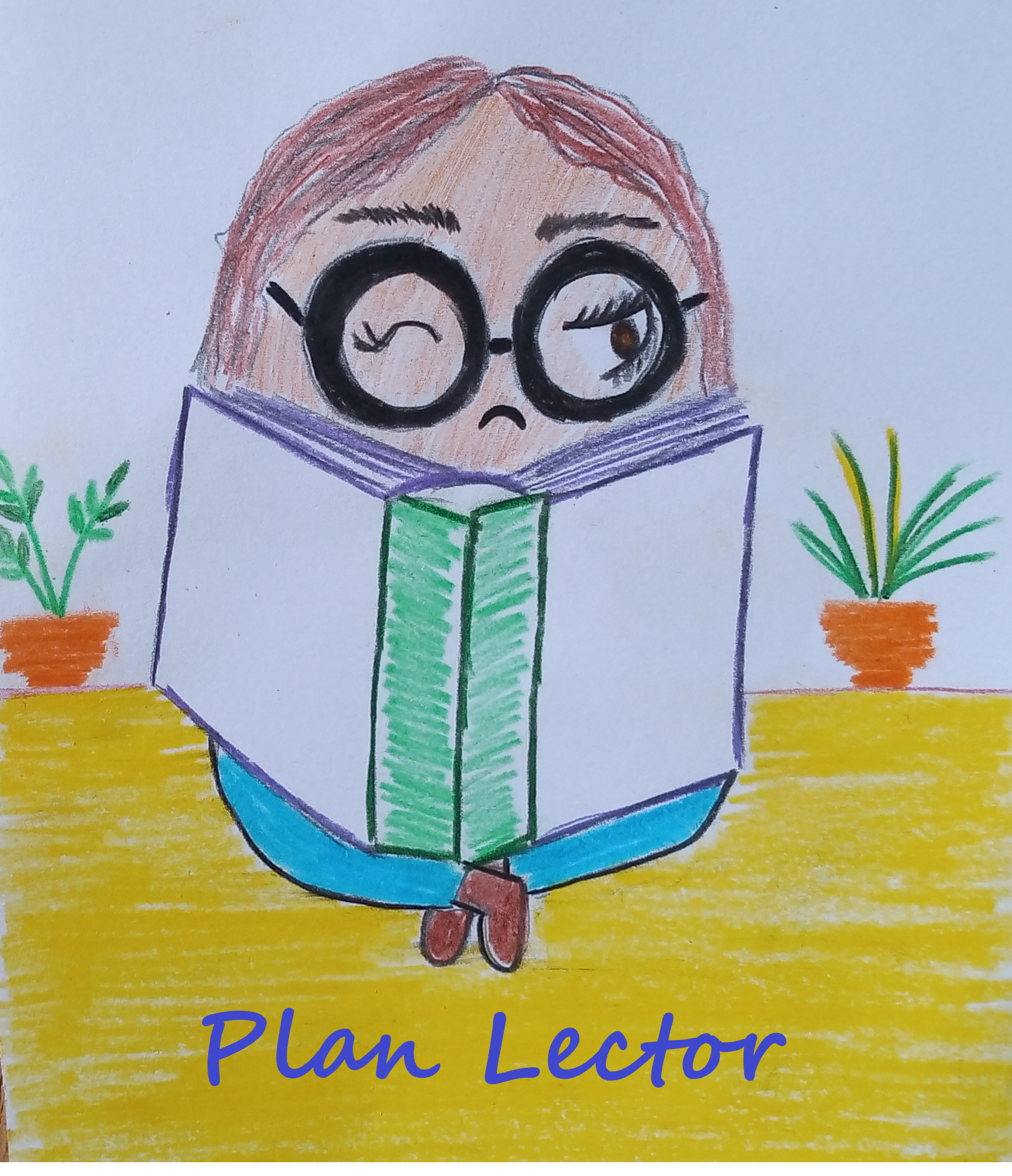 Coyhaique, ______, ___________________________, 2023.Tabla de autocorrección.Nombre: ________________________________________ Fecha: _______________ Tacha la oración que formaste: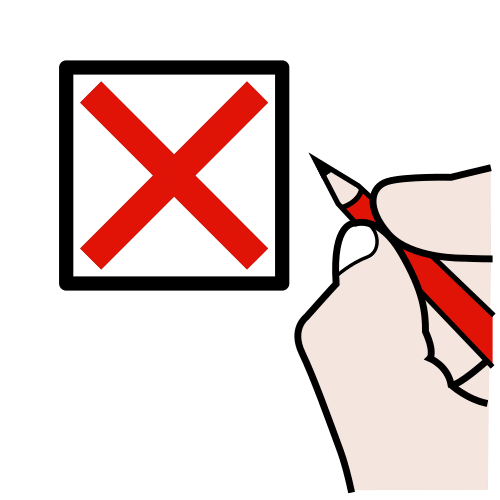 Lista de cotejo módulo mayo – junio.Lista de cotejo módulo mayo – junio.Lista de cotejo módulo mayo – junio.Lista de cotejo módulo mayo – junio.Aspectos observablesSiNoObservacionesLee palabras relacionadas al cuento.Segmenta palabras.Busca palabras en el cuento.Encuentra palabras dadas, en el cuento, destacándolas.Lee sinónimos de palabras nuevas.Describe escenas del cuento.Expresa a través de una oración, las ideas de las escenas del cuento.Lee oraciones a través de pictogramas.Identifica sinónimos de palabras relacionadas al cuento.Lee un párrafo del cuento.Utiliza tono de voz atendibleMantiene una actitud positiva.Comentarios o sugerencias:Nombre estudiante evaluado/a:Nombre docente observador/a:Karen Calderón NúñezCon pictogramas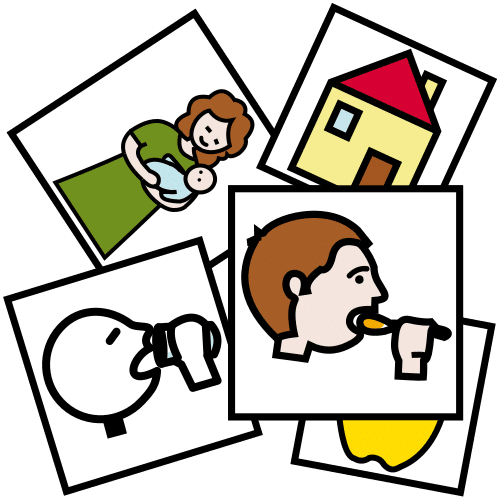 Con palabras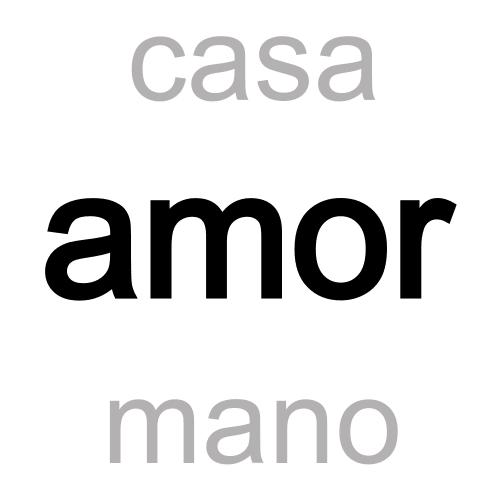 Roberta mira el mar.Roberta está fastidiada.Roberta es amiga de Grorex.